### PARA TODOS ###S05) Qual o parentesco do(a) Sr(a) com o(a) ___________ (NOME DA CRIANÇA OU ADOLESCENTE SELECIONADO)? (RU ESPONTÂNEA, PRÉ-CATEGORIZADA)S06) Nós garantimos que todas as respostas serão tratadas de forma totalmente confidencial e sigilosa. Além disso, é importante confirmar que a participação do(a) ________________  (NOME DA CRIANÇA OU ADOLESCENTE SELECIONADO) é voluntária, ou seja, ele(a) só participará da pesquisa se assim desejar e o(a) sr.(a) permitir. Para assegurar que a sua decisão será respeitada, neste momento vou gravar o áudio da sua resposta. Assim, o(a) sr(a) aceita a participação do(a) ________________ (NOME DA CRIANÇA OU ADOLESCENTE SELECIONADO) na pesquisa?### QUESTÃO D1: PARA TODOS ###D1. O(A) _____________ ( NOME DA CRIANÇA OU ADOLESCENTE SELECIONADO) já usou a Internet? (RU)### QUESTÃO D2: SOMENTE PARA QUEM JÁ USOU A INTERNET (CÓD. 1 NA D1) ###D2. Quando o(a)  _____________ ( NOME DA CRIANÇA OU ADOLESCENTE SELECIONADO) usou a Internet pela última vez? (LER OPÇÕES - RU)### QUESTÃO D3:  SOMENTE PARA QUEM RESPONDEU CÓD. 2 NA D1 OU CÓD. 2 NA D2 ###D3. Por quais motivos o(a) ___________ ( NOME DA CRIANÇA OU ADOLESCENTE SELECIONADO) nunca usou a Internet (SE CÓD. 2 NA D1) OU / não usou a Internet nos últimos três meses (SE CÓD. 2 NA D2)? (ENTREVISTADOR: LER OPÇÕES – REPETIR O ENUNCIADO A CADA 3 ITENS – RODIZIAR ITENS, FIXANDO O ITEM “M” NA ÚLTIMA POSIÇÃO  - RU POR LINHA)### QUESTÃO D4: SOMENTE PARA QUEM RESPONDEU CÓD. 1 NA D2 ###Agora, eu gostaria de fazer algumas perguntas sobre o seu uso de Internet e diferentes tipos de tecnologia. D4. O(a) Sr(a) já usou a Internet? (RU)### QUESTÃO D5: SOMENTE PARA QUEM JÁ USOU A INTERNET (CÓD. 1 NA D4) ###*** CARTELA D5 ***D5. Quando o(a) Sr(a) usou a Internet pela última vez? (LER OPÇÕES - RU)### QUESTÃO D6: SOMENTE PARA QUEM USOU A INTERNET HÁ MENOS DE 3 MESES (CÓD. 1 NA D5) ###*** CARTELA D6 ***D6. Em média, com que frequência o(a) Sr(a) usou a Internet nos últimos 3 meses? (LER OPÇÕES - RU)D7. Nos últimos 3 meses, o(a) Sr(a) usou a Internet _________________ (LER ITEM)? (ENTREVISTADOR: LER OPÇÕES – REPETIR O ENUNCIADO A CADA 3 ITENS - RODIZIAR ITENS, FIXANDO O ITEM “H” NA ÚLTIMA POSIÇÃO - RU POR LINHA)### QUESTÃO E3: SOMENTE PARA QUEM RESPONDEU CÓD. 1 NA D2 ###Os pais têm diferentes opiniões sobre a Internet e sobre o que seus filhos podem fazer na Internet. Gostaria de saber o que o(a) Sr(a) pensa sobre isso, pensando especificamente no(a) ____________________ (NOME DA CRIANÇA OU ADOLESCENTE SELECIONADO).E3. O(a) Sr(a) acredita que o(a) ____________ (NOME DA CRIANÇA/ADOLESCENTE SELECIONADO) usa a Internet com segurança? (RU)E4. Pensando no(a) _______________ (NOME DA CRIANÇA OU ADOLESCENTE SELECIONADO), o(a) Sr(a)  _______________ (LER ITEM) ? (ENTREVISTADOR: LER OPÇÕES - REPETIR O ENUNCIADO A CADA 3 ITENS - RODIZIAR ITENS - RU POR LINHA)E5. Pensando no(a) _______________ (NOME DA CRIANÇA OU ADOLESCENTE SELECIONADO), o(a) Sr(a) _____________ (LER ITEM)? (ENTREVISTADOR: LER OPÇÕES - REPETIR O ENUNCIADO A CADA 3 ITENS - RODIZIAR ITENS - RU POR LINHA)### QUESTÕES E6 E E7: SOMENTE PARA QUEM RESPONDEU CÓD. 1 NA D5 ###*** CARTELA E6 ***E6. O ___________ (NOME DA CRIANÇA/ADOLESCENTE SELECIONADO) pode ____________________ (LER ITEM) sozinho, só se tiver alguém junto, ou não pode fazer isso? (ENTREVISTADOR: LER OPÇÕES - REPETIR O ENUNCIADO A CADA 3 ITENS - RODIZIAR ITENS - RU POR LINHA)### QUESTÃO E7:SOMENTE PARA PAIS OU RESPONSÁVEIS USUÁRIOS DE INTERNET (CÓD. 1 NA D5) ###E7. O(a) Sr(a) verifica ___________________ (LER ITEM)? (ENTREVISTADOR: LER OPÇÕES - REPETIR O ENUNCIADO A CADA 3 ITENS - RODIZIAR ITENS - RU POR LINHA)### QUESTÃO F1: SOMENTE PARA QUEM RESPONDEU CÓD. 1 NA D2 ###Agora eu vou fazer algumas perguntas sobre uso seguro da Internet.F1. Nos últimos 12 meses, o(a) _________________ ( NOME DA CRIANÇA/ADOLESCENTE SELECIONADO) viu alguma coisa ou passou por alguma situação na Internet que o(a) incomodou, chateou, ofendeu ou que ele(a) não gostou? (LER OPÇÕES - RU) F3. Na sua opinião, nos próximos 12 meses qual é a chance do(a) __________________ (NOME DA CRIANÇA OU ADOLESCENTE SELECIONADO) passar por alguma situação na Internet que fará ele(a) se sentir incomodado? (LER OPÇÕES – RU)F4. O quanto o(a) Sr(a) ________________ (LER ITEM)? (ENTREVISTADOR: LER OPÇÕES – RU POR LINHA)F5. Nos últimos 12 meses, o(a) Sr(a) acredita que o(a) ______________________  (NOME DA CRIANÇA OU ADOLESCENTE SELECIONADO) _______________ (ENTREVISTADOR: LER OPÇÕES - REPETIR O ENUNCIADO A CADA 3 ITENS - RODIZIAR ITENS - RU POR LINHA)?F6. O(a) Sr(a) busca informações sobre o uso seguro da Internet ___________ (LER ITEM)? (ENTREVISTADOR: LER OPÇÕES – REPETIR O ENUNCIADO A CADA 3 ITENS - RODIZIAR ITENS, FIXANDO O ITEM “J” NA ÚLTIMA POSIÇÃO - RU POR LINHA)### QUESTÃO L1: SOMENTE PARA QUEM RESPONDEU CÓD. 1 NA D2 ###L1. Nos últimos 12 meses, o(a) Sr(a) diria que o(a) _______________ ( NOME DA CRIANÇA OU ADOLESCENTE SELECIONADO) já viu alguma propaganda na Internet que não era para a idade dele(a)? (LER OPÇÕES - RU)L2. Nos últimos 12 meses, o(a) _______________ (NOME DA CRIANÇA OU ADOLESCENTE SELECIONADO) pediu algum produto que ele(a) viu na Internet? (LER OPÇÕES - RU)### QUESTÃO L3: SOMENTE PARA QUEM CITOU QUE O FILHO PEDIU ALGUM PRODUTO (CÓD. 1 NA L2) ###L3. 	O(a) _______________ (NOME DA CRIANÇA OU ADOLESCENTE SELECIONADO) viu na Internet e te pediu ____________ (LER ITEM)? (ENTREVISTADOR: LER OPÇÕES - REPETIR O ENUNCIADO A CADA 3 ITENS - RU POR LINHA)### QUESTÃO L4: SOMENTE PARA QUEM CITOU QUE O FILHO PEDIU ALGUM PRODUTO (CÓD. 1 EM ALGUM ITEM DA L3) ###L4. 	E nos últimos 12 meses, o(a) Sr(a) comprou algum desses produtos que o(a) (NOME DA CRIANÇA OU ADOLESCENTE SELECIONADO) pediu? (RU)### PARA TODOS ###RELIGIÃO_KIDS) Qual é a sua religião ou culto?  (ESPONTÂNEA – RU)*** CARTELA RAÇA ***RAÇA_KIDS) Agora, vou fazer uma pergunta exatamente como é feita pelo IBGE para classificação da população brasileira. A sua cor ou raça é: (LER OPÇÕES – RU)### ENCERRAR ENTREVISTA### (ENTREVISTADOR: NÃO PERGUNTAR PARA O ENTREVISTADO)AF1. Quem estava presente no local em que aconteceu a entrevista do(a) pai/mãe? (RM)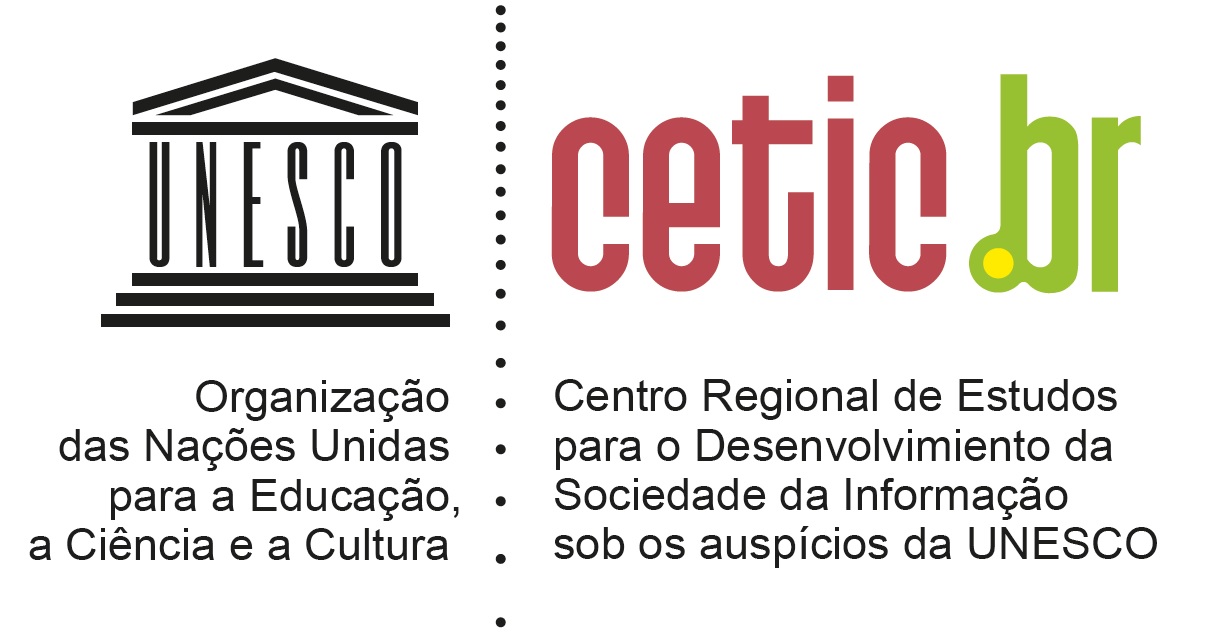 TIC KIDS ONLINE BRASIL 2015PESQUISA SOBRE O USO DAS TECNOLOGIAS DE INFORMAÇÃO E COMUNICAÇÃO POR CRIANÇAS E ADOLECENTES NO BRASILQUESTIONÁRIO PARA PAIS OU RESPONSÁVEISTIC KIDS ONLINE BRASIL 2015PESQUISA SOBRE O USO DAS TECNOLOGIAS DE INFORMAÇÃO E COMUNICAÇÃO POR CRIANÇAS E ADOLECENTES NO BRASILQUESTIONÁRIO PARA PAIS OU RESPONSÁVEISTIC KIDS ONLINE BRASIL 2015PESQUISA SOBRE O USO DAS TECNOLOGIAS DE INFORMAÇÃO E COMUNICAÇÃO POR CRIANÇAS E ADOLECENTES NO BRASILQUESTIONÁRIO PARA PAIS OU RESPONSÁVEISTIC KIDS ONLINE BRASIL 2015PESQUISA SOBRE O USO DAS TECNOLOGIAS DE INFORMAÇÃO E COMUNICAÇÃO POR CRIANÇAS E ADOLECENTES NO BRASILQUESTIONÁRIO PARA PAIS OU RESPONSÁVEISINÍCIO:_____:_____INÍCIO:_____:_____INÍCIO:_____:_____TÉRMINO:_____:_____TÉRMINO:_____:_____NÚMERO DOQUESTIONÁRIO:____________________________NÚMERO DOQUESTIONÁRIO:____________________________SETOR IBGE: |_____|_____|_____|_____|SETOR IBGE: |_____|_____|_____|_____|SETOR IBGE: |_____|_____|_____|_____|SETOR IBGE: |_____|_____|_____|_____|SETOR IBGE: |_____|_____|_____|_____|DISTRITO |___|___|DISTRITO |___|___|NOME DO ENTREVISTADO:NOME DO ENTREVISTADO:NOME DO ENTREVISTADO:NOME DO ENTREVISTADO:NOME DO ENTREVISTADO:TELEFONE:TELEFONE:ENDEREÇO DO DOMICILIO:ENDEREÇO DO DOMICILIO:ENDEREÇO DO DOMICILIO:ENDEREÇO DO DOMICILIO:ENDEREÇO DO DOMICILIO:8 - NÃO TEM                                 9 - RECUSA8 - NÃO TEM                                 9 - RECUSACIDADE:CIDADE:CIDADE:BAIRRO :BAIRRO :CEP |___|___|___|___|- |___|___|___|CEP |___|___|___|___|- |___|___|___|ENTREVISTADOR(A):CÓDIGO|___|___|___|___|___|CÓDIGO|___|___|___|___|___|DATA:_____/_____/ 15CRÍTICO(A):CÓDIGO|___|___|___|___|___|DATA:_____/_____/ 15DIGITADOR(A):CÓDIGO|___|___|___|___|___|CÓDIGO|___|___|___|___|___|DATA:_____/_____/ 15REDIGITADOR(A):CÓDIGO|___|___|___|___|___|DATA:_____/_____/ 15VERIFICADOR(A) 1DATA:_____/_____/ 15VERIFICADOR(A) 1DATA:_____/_____/ 15VERIFICADOR(A) 1DATA:_____/_____/ 15CÓDIGO|___|___|___|___|___|1 - Verificação in loco | acompanhamento1 - Verificação in loco | acompanhamentoSem erros          0Erro nivel           1 Erro nivel           2Erro nivel           3VERIFICADOR(A) 1DATA:_____/_____/ 15VERIFICADOR(A) 1DATA:_____/_____/ 15VERIFICADOR(A) 1DATA:_____/_____/ 15CÓDIGO|___|___|___|___|___|2 - Verificação posterior face a face2 - Verificação posterior face a faceSem erros          0Erro nivel           1 Erro nivel           2Erro nivel           3VERIFICADOR(A) 1DATA:_____/_____/ 15VERIFICADOR(A) 1DATA:_____/_____/ 15VERIFICADOR(A) 1DATA:_____/_____/ 15CÓDIGO|___|___|___|___|___|3 - Verificação posterior por telefone3 - Verificação posterior por telefoneSem erros          0Erro nivel           1 Erro nivel           2Erro nivel           3VERIFICADOR(A) 2DATA:_____/_____/ 15VERIFICADOR(A) 2DATA:_____/_____/ 15VERIFICADOR(A) 2DATA:_____/_____/ 15CÓDIGO|___|___|___|___|___|1 - Verificação in loco | acompanhamento1 - Verificação in loco | acompanhamentoSem erros          0Erro nivel           1 Erro nivel           2Erro nivel           3VERIFICADOR(A) 2DATA:_____/_____/ 15VERIFICADOR(A) 2DATA:_____/_____/ 15VERIFICADOR(A) 2DATA:_____/_____/ 15CÓDIGO|___|___|___|___|___|2 - Verificação posterior face a face2 - Verificação posterior face a faceSem erros          0Erro nivel           1 Erro nivel           2Erro nivel           3VERIFICADOR(A) 2DATA:_____/_____/ 15VERIFICADOR(A) 2DATA:_____/_____/ 15VERIFICADOR(A) 2DATA:_____/_____/ 15CÓDIGO|___|___|___|___|___|3 - Verificação posterior por telefone3 - Verificação posterior por telefoneSem erros          0Erro nivel           1 Erro nivel           2Erro nivel           3APai / Mãe / Pais adotivos1BPadrasto / Madrasta2CIrmão / irmã, irmão adotivo ou meio irmão / meia irmã4DAvô / Avó5EOutro parente6FNão é parente7GNão sabe 88HNão respondeu 99Sim, eu aceito1PROSSIGANão, eu não aceito2ENCERRAR A ENTREVISTAVARIÁVEIS SOCIODEMOGRÁFICAS PARA RESPONDENTEPARA RESPONDENTEPARA RESPONDENTEPARA RESPONDENTEPARA RESPONDENTEPARA RESPONDENTEPARA RESPONDENTERESPONDENTESEXO(ANOTE SEM PERGUNTAR)RESPONDENTESEXO(ANOTE SEM PERGUNTAR)RESPONDENTE – ESCOLARIDADE:(ALFABETIZAÇÃO) Você sabe ler e escrever um bilhete simples? (RU)RESPONDENTE – ESCOLARIDADE:(ALFABETIZAÇÃO) Você sabe ler e escrever um bilhete simples? (RU)RESPONDENTE – ESCOLARIDADE:(ALFABETIZAÇÃO) Você sabe ler e escrever um bilhete simples? (RU)RESPONDENTEOCUPAÇÃORESPONDENTEOCUPAÇÃORESPONDENTESEXO(ANOTE SEM PERGUNTAR)RESPONDENTESEXO(ANOTE SEM PERGUNTAR)(SIM) Até que ano da escola o(a) sr.(a) estudou?  O(A) sr. completou?(SIM) Até que ano da escola o(a) sr.(a) estudou?  O(A) sr. completou?1Na última semana, o(a) sr.(a) trabalhou, durante pelo menos 1 hora, em alguma atividade remunerada em dinheiro ou produtos, ou como estagiário ou aprendiz remunerado? (SE SIM, MARQUE CÓDIGO 1 ABAIXO E VÁ PARA A D01)Na última semana, o(a) sr.(a) trabalhou, durante pelo menos 1 hora, em alguma atividade remunerada em dinheiro ou produtos, ou como estagiário ou aprendiz remunerado? (SE SIM, MARQUE CÓDIGO 1 ABAIXO E VÁ PARA A D01)RESPONDENTESEXO(ANOTE SEM PERGUNTAR)RESPONDENTESEXO(ANOTE SEM PERGUNTAR)(NÃO) Anote cod. 01 no quadro abaixo(NÃO) Anote cod. 01 no quadro abaixo2Na última semana, o(a) sr.(a) exerceu, durante pelo menos 1 hora, algum trabalho sem remuneração, como em instituição beneficente, de cooperativismo, religiosa, ou então como aprendiz ou estagiário, ou mesmo ajudando em algum negócio da sua família? (SE SIM, MARQUE CÓDIGO 2 ABAIXO E VÁ PARA A D01)Na última semana, o(a) sr.(a) exerceu, durante pelo menos 1 hora, algum trabalho sem remuneração, como em instituição beneficente, de cooperativismo, religiosa, ou então como aprendiz ou estagiário, ou mesmo ajudando em algum negócio da sua família? (SE SIM, MARQUE CÓDIGO 2 ABAIXO E VÁ PARA A D01)Masculino1ESCOLARIDADEESCOLARIDADEESCOLARIDADENa última semana, o(a) sr.(a) exerceu, durante pelo menos 1 hora, algum trabalho sem remuneração, como em instituição beneficente, de cooperativismo, religiosa, ou então como aprendiz ou estagiário, ou mesmo ajudando em algum negócio da sua família? (SE SIM, MARQUE CÓDIGO 2 ABAIXO E VÁ PARA A D01)Na última semana, o(a) sr.(a) exerceu, durante pelo menos 1 hora, algum trabalho sem remuneração, como em instituição beneficente, de cooperativismo, religiosa, ou então como aprendiz ou estagiário, ou mesmo ajudando em algum negócio da sua família? (SE SIM, MARQUE CÓDIGO 2 ABAIXO E VÁ PARA A D01)Masculino1AnalfabetoAnalfabeto01Na última semana, o(a) sr.(a) tinha algum trabalho remunerado do qual estava temporariamente afastado(a) por motivo de férias, licença, falta voluntária, greve, suspensão temporária de contrato de trabalho, doença, más condições de tempo ou por outra razão? (SE SIM, MARQUE CÓDIGO 3 ABAIXO E VÁ PARA A D01)Na última semana, o(a) sr.(a) tinha algum trabalho remunerado do qual estava temporariamente afastado(a) por motivo de férias, licença, falta voluntária, greve, suspensão temporária de contrato de trabalho, doença, más condições de tempo ou por outra razão? (SE SIM, MARQUE CÓDIGO 3 ABAIXO E VÁ PARA A D01)Masculino1Sabe ler/escrever, mas não cursou escolaSabe ler/escrever, mas não cursou escola02Na última semana, o(a) sr.(a) tinha algum trabalho remunerado do qual estava temporariamente afastado(a) por motivo de férias, licença, falta voluntária, greve, suspensão temporária de contrato de trabalho, doença, más condições de tempo ou por outra razão? (SE SIM, MARQUE CÓDIGO 3 ABAIXO E VÁ PARA A D01)Na última semana, o(a) sr.(a) tinha algum trabalho remunerado do qual estava temporariamente afastado(a) por motivo de férias, licença, falta voluntária, greve, suspensão temporária de contrato de trabalho, doença, más condições de tempo ou por outra razão? (SE SIM, MARQUE CÓDIGO 3 ABAIXO E VÁ PARA A D01)Feminino2Até pré-escola incompletoAté pré-escola incompleto03Na última semana, o(a) sr.(a) tinha algum trabalho remunerado do qual estava temporariamente afastado(a) por motivo de férias, licença, falta voluntária, greve, suspensão temporária de contrato de trabalho, doença, más condições de tempo ou por outra razão? (SE SIM, MARQUE CÓDIGO 3 ABAIXO E VÁ PARA A D01)Na última semana, o(a) sr.(a) tinha algum trabalho remunerado do qual estava temporariamente afastado(a) por motivo de férias, licença, falta voluntária, greve, suspensão temporária de contrato de trabalho, doença, más condições de tempo ou por outra razão? (SE SIM, MARQUE CÓDIGO 3 ABAIXO E VÁ PARA A D01)RESPONDENTE IDADE Qual sua idade exata?|_____|_____| anosRESPONDENTE IDADE Qual sua idade exata?|_____|_____| anosPré-escola completoPré-escola completo04Na última semana, o(a) sr.(a) tinha algum trabalho remunerado do qual estava temporariamente afastado(a) por motivo de férias, licença, falta voluntária, greve, suspensão temporária de contrato de trabalho, doença, más condições de tempo ou por outra razão? (SE SIM, MARQUE CÓDIGO 3 ABAIXO E VÁ PARA A D01)Na última semana, o(a) sr.(a) tinha algum trabalho remunerado do qual estava temporariamente afastado(a) por motivo de férias, licença, falta voluntária, greve, suspensão temporária de contrato de trabalho, doença, más condições de tempo ou por outra razão? (SE SIM, MARQUE CÓDIGO 3 ABAIXO E VÁ PARA A D01)RESPONDENTE IDADE Qual sua idade exata?|_____|_____| anosRESPONDENTE IDADE Qual sua idade exata?|_____|_____| anosAPÓS 1971ATÉ 1971O(a) sr.(a) tomou alguma providência para conseguir trabalho nos últimos 30 dias? (SE SIM, MARQUE CÓDIGO 4 ABAIXO E VÁ PARA A D01)O(a) sr.(a) tomou alguma providência para conseguir trabalho nos últimos 30 dias? (SE SIM, MARQUE CÓDIGO 4 ABAIXO E VÁ PARA A D01)RESPONDENTE IDADE Qual sua idade exata?|_____|_____| anosRESPONDENTE IDADE Qual sua idade exata?|_____|_____| anosPRIMÁRIO (1º GRAU) | FUNDAMENTAL IPRIMÁRIO (1º GRAU) | FUNDAMENTAL IPRIMÁRIO (1º GRAU) | FUNDAMENTAL IO(a) sr.(a) tomou alguma providência para conseguir trabalho nos últimos 30 dias? (SE SIM, MARQUE CÓDIGO 4 ABAIXO E VÁ PARA A D01)O(a) sr.(a) tomou alguma providência para conseguir trabalho nos últimos 30 dias? (SE SIM, MARQUE CÓDIGO 4 ABAIXO E VÁ PARA A D01)RESPONDENTE IDADE Qual sua idade exata?|_____|_____| anosRESPONDENTE IDADE Qual sua idade exata?|_____|_____| anos1a até 3a série1a até 3a série05SE NÃO, ANOTE CÓDIGO 5 ABAIXO E VÁ PARA A P01SE NÃO, ANOTE CÓDIGO 5 ABAIXO E VÁ PARA A P01RESPONDENTE IDADE Qual sua idade exata?|_____|_____| anosRESPONDENTE IDADE Qual sua idade exata?|_____|_____| anos4a série4a até 5a série06SE NÃO, ANOTE CÓDIGO 5 ABAIXO E VÁ PARA A P01SE NÃO, ANOTE CÓDIGO 5 ABAIXO E VÁ PARA A P01RESPONDENTE IDADE Qual sua idade exata?|_____|_____| anosRESPONDENTE IDADE Qual sua idade exata?|_____|_____| anosGINÁSIO (1º GRAU) | FUNDAMENTAL IIGINÁSIO (1º GRAU) | FUNDAMENTAL IIGINÁSIO (1º GRAU) | FUNDAMENTAL IISE NÃO, ANOTE CÓDIGO 5 ABAIXO E VÁ PARA A P01SE NÃO, ANOTE CÓDIGO 5 ABAIXO E VÁ PARA A P01RESPONDENTE IDADE Qual sua idade exata?|_____|_____| anosRESPONDENTE IDADE Qual sua idade exata?|_____|_____| anos5a até 7a série1a até 3a série07Trabalha em atividade remunerada                     (PEA)18a série4a série08Trabalha em atividade não remunerada, como ajudante                                                                (PEA)2COLEGIAL (2º GRAU) | MÉDIOCOLEGIAL (2º GRAU) | MÉDIOCOLEGIAL (2º GRAU) | MÉDIOTrabalha mas está afastado                                 (PEA)31º e 2º ano1º e 2º ano09Tomou providência para conseguir trabalho nos últimos 30 dias                                                     (PEA)43º ano/ vestibular3º ano/ vestibular10Não trabalha e não procurou trabalho nos últimos 30 dias                                                            (NÃO PEA)5SUPERIORSUPERIORSUPERIORSuperior incompletoSuperior incompleto11Superior completoSuperior completo12MÓDULO D – USO DA INTERNET Sim1PROSSIGA Não2PULE PARA D3 Há menos de 3 meses1PROSSIGA Mais de 3 meses atrás2PULE PARA D3 SimNãoNS (ESP)NR (ESP)APorque não temos Internet no domicílio1289BPorque tenho preocupações com segurança ou privacidade1289CPor que ele(a) é muito novo(a)1289DPor causa da nossa religião1289EPorque ele(a) não sabe ler1289FPorque não tem Internet em nenhum lugar que ele(a) frequenta1289GPorque ele(a) não sabe usar Internet1289HPorque ele(a) não tem interesse1289IPorque não tem coisas para a idade dele(a) na Internet1289JOutro motivo (ESPONTÂNEO). Qual? _____________________________________________12IR PARA O MÓDULO COMPLEMENTO DE INFORMAÇÕES PESSOAISIR PARA O MÓDULO COMPLEMENTO DE INFORMAÇÕES PESSOAISIR PARA O MÓDULO COMPLEMENTO DE INFORMAÇÕES PESSOAISIR PARA O MÓDULO COMPLEMENTO DE INFORMAÇÕES PESSOAISIR PARA O MÓDULO COMPLEMENTO DE INFORMAÇÕES PESSOAISIR PARA O MÓDULO COMPLEMENTO DE INFORMAÇÕES PESSOAISSim1PROSSIGA Não2PULE PARA O MÓDULO E – MEDIAÇÃO Não sabe (ESP)8PULE PARA O MÓDULO E – MEDIAÇÃO Não respondeu (ESP)9PULE PARA O MÓDULO E – MEDIAÇÃO Há menos de 3 meses1PROSSIGA Entre 3 meses e 12 meses2PULE PARA E1 – MEDIAÇÃO Mais de 12 meses atrás3PULE PARA E1 – MEDIAÇÃO Não sabe (ESP)8PULE PARA E1 – MEDIAÇÃO Não respondeu (ESP)9PULE PARA E1 – MEDIAÇÃO Todos os dias ou quase todos os dias1Pelo menos uma vez por semana2Pelo menos uma vez por mês 3Menos do que uma vez por mês4Não sabe (ESP)8Não respondeu (ESP)9SimNãoNS (ESP)NR (ESP)AEm casa 1289BNo trabalho1289CNa escola ou estabelecimento de ensino1289DNa casa de outra pessoa, como por exemplo, amigo, vizinho ou familiar 1289ECentro público de acesso gratuito, como por exemplo, telecentro, biblioteca ou entidade comunitária1289FCentro público de acesso pago, como por exemplo, lanhouse [“LÂN-RÁUZI”], Cyber Café [“SAIBER-CAFÉ”] ou Internet café1289GEnquanto se desloca, como por exemplo, na rua, no ônibus, no metrô ou no carro1289HOutro lugar (ESPONTÂNEO). ANOTAR: _________________________________________12MÓDULO E – MEDIAÇÃO Sim1Não2Não sabe (ESP)8Não respondeu (ESP)9SimNãoNS (ESP)NR (ESP)ASenta com ele(a) enquanto ele(a) usa a Internet, falando ou participando do que ele(a) está fazendo 1289BFica por perto enquanto ele(a) usa a Internet, mas sem olhar o que ele(a) está fazendo1289CIncentiva ele(a) a aprender coisas na Internet sozinho(a)1289DSenta com ele(a) enquanto ele(a) usa a Internet, mas sem participar do que ele(a) está fazendo1289EOlha o celular dele(a) para ver o que ele(a) está fazendo ou com quem está falando1289FColoca regras para ele(a) usar o celular1289GDeixa ele(a) sem usar celular por algum tempo 1289SimNãoNS (ESP)NR (ESP)AAjuda ele(a) a fazer alguma coisa na Internet que ele(a) acha difícil1289BExplica para ele(a) que alguns sites [“SÁITS”] são bons e outros ruins1289CEnsina para ele(a) jeitos de usar a Internet com segurança 1289DEnsina para ele(a) como se comportar com outras pessoas na Internet  1289EAjuda ele(a) quando alguma coisa na Internet o(a) incomodou ou o(a) chateou1289FExplica para ele(o) o que ele(a) deve fazer se alguma coisa na Internet o(a) chatear ou incomodar1289GConversa com ele(a) sobre o que ele(a) faz na Internet1289SozinhoSó se tiver alguém juntoNão pode fazer issoNS (ESP)NR (ESP)AMandar mensagens no Whatsapp [“UÁTS-ÁPI”], Snapchat [“ISNEPCHETI”] ou o chat do Facebook [“FEICIBÚQUI”]12389BBaixar músicas ou filmes 12389CAssistir vídeos, programas, filmes ou séries online12389DUsar o Facebook [“FEICIBUQUI”], Instagram [“INSTAGRÁM”], Twitter [“TUÍTER”] ou outra rede social12389EDar informações pessoais para outras pessoas na Internet, por exemplo, nome completo, endereço ou número de telefone12389FPostar na Internet fotos ou vídeos que ele(a) aparece12389GComprar coisas na Internet12389SimNãoNS (ESP)NR (ESP)AO histórico ou o registro dos sites [“SÁITS”] que o(a) ___________ (NOME DA CRIANÇA OU ADOLESCENTE SELECIONADO) visitou 1289BO e-mail [“IMEIOU”] ou as mensagens do(a) ____________ (NOME DA CRIANÇA OU ADOLESCENTE SELECIONADO), como por exemplo, o Whatsapp [“UÁTS API”] e Snapchat [“ISNEPCHETI”]1289CO Facebook [“FEICIBUQUI”], Instagram [“INSTAGRÁM”], Twitter [“TUÍTER”] ou outra rede social do(a) ____________ ( NOME DA CRIANÇA OU ADOLESCENTE SELECIONADO)1289DOs amigos ou contatos que o(a) _____________  (NOME DA CRIANÇA OU ADOLESCENTE SELECIONADO) adiciona no Facebook [“FEICIBUQUI”], Instagram [“INSTAGRÁM”],  Twitter [“TUÍTER”] ou outra rede social1289MÓDULO F – USO SEGURO DA INTERNET Sim1Não2Não sabe (ESP)8Não respondeu (ESP)9Nenhuma chance1Pouca chance2Muita chance3Não sabe (ESP)8Não respondeu (ESP)9NadaUm pouco MuitoNS (ESP)NR (ESP)AAcha que o(a) __________________ (NOME DA CRIANÇA OU ADOLESCENTE SELECIONADO) é capaz de lidar com coisas na Internet que possam incomodá-lo(a)12389BSe sente capaz de ajudar o(a) _____________ (NOME DA CRIANÇA OU ADOLESCENTE SELECIONADO) a lidar com coisas na Internet que possam incomodá-lo(a)12389SimNãoNS (ESP)NR (ESP)AFoi se encontrar pessoalmente com alguém que havia conhecido pela Internet1289BViu imagens na Internet com conteúdo sexual explícito1289C Foi tratado(a) de forma ofensiva ou desagradável na Internet por outra criança ou adolescente1289DTratou outra criança ou adolescente de forma ofensiva ou desagradável na Internet1289ERecebeu pela Internet mensagens, imagens ou vídeos com conteúdo sexual1289FEnviou pela Internet mensagens, imagens ou vídeos com conteúdo sexual1289SimNãoNS (ESP)NR (ESP)ANa escola do(a) _____________ (NOME DA CRIANÇA OU ADOLESCENTE SELECIONADO)1289BNa televisão, no rádio, em jornais ou em revistas1289CNos provedores de serviços de Internet1289DPelo governo ou pelas autoridades locais1289EEm ONGs/institutos em prol das crianças e adolescentes1289FEm sites [“SÁITS”] com informações sobre segurança na Internet1289GNos fabricantes e varejistas que comercializam produtos para crianças e adolescentes1289HEntre os familiares e amigos1289IAtravés do(a) ________________ (NOME DA CRIANÇA OU ADOLESCENTE SELECIONADO)1289JOutra fonte (ESPONTÂNEO). Qual? ______________________________________12MÓDULO L – CONSUMO Sim1Não2Não sabe (ESP)8Não respondeu (ESP)9Sim1PROSSIGANão2PULE PARA O MÓDULO COMPLEMENTO DE INFORMAÇÕES PESSOAISNão sabe (ESP)8PULE PARA O MÓDULO COMPLEMENTO DE INFORMAÇÕES PESSOAISNão respondeu (ESP)9PULE PARA O MÓDULO COMPLEMENTO DE INFORMAÇÕES PESSOAISSimNãoNS (ESP)NR (ESP)ARoupas e sapatos1289BEquipamentos eletrônicos1289CLivros, revistas ou jornais1289DMoedas ou dinheiro virtual para jogos1289EIngressos para eventos1289FFilmes1289GMúsicas ou toques para celular1289HComida ou alimentos1289IJogos de computador ou videogame1289JBrinquedos1289KOutro produto (ESPONTÂNEO). Qual?__________________________________12Sim1Não2Não sabe (ESP)8Não respondeu (ESP)9MÓDULO – COMPLEMENTO DE INFORMAÇÕES PESSOAIS Católica Apostólica Romana01Católica Ortodoxa02Igreja EvangélicaLuterana/Presbiteriana/Metodista/Batista03Outras Igrejas Evangélicas04Outras religiosidades cristãs05Islamismo / Muçulmano06Espírita07Umbanda08Candomblé09Judaismo10Hinduismo11Budismo12Sem religião13Agnóstico14Ateu 15Outras religiões16Não respondeu17Branca1Preta2Amarela3Parda4Indígena5Não respondeu (ESPONTÂNEA)9AVALIAÇÃO FINAL DA ENTREVISTA – PARA ENTREVISTADOR A criança referida na entrevista1Outra(s) criança(s)2Outro adulto3Ninguém além do entrevistado4